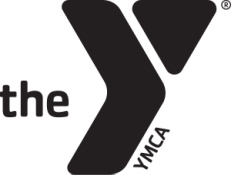 Fremont Family YMCADillon Family Aquatics CenterWater Workout ClassesMonday (before 1 pm)					Monday (after 1 pm) 8:00 – 9:00 am 	Water Workout (Laura)		6:30 – 7:30 pm	Hydrocise (Amy)	9:00 – 10:00 am 	SilverSneaker® Splash (Laura)			Tuesday (before 1 pm) 				Tuesday (after 1 pm)                               8:00 – 9:00 am     Into the Deep (Michelle)			No classesWednesday (before 1 pm) 				Wednesday (after 1 pm)8:00 – 9:00 am 	Water Workout (Laura)		 6:30 – 7:30 pm H2O Body Sculpt (Jamie)9:00 – 10:00 am 	SilverSneaker® Splash (Laura)		Thursday (before 1 pm) 				Thursday (after 1 pm)8:00 – 9:00 am 	Water Boot Camp (Rhonda)	        No classesFriday (before 1 pm) 					Friday (after 1 pm)8:00 – 9:00 am 	Water Workout (Laura)			No classes	9:00 – 10:00 am 	SilverSneaker® Splash (Laura)	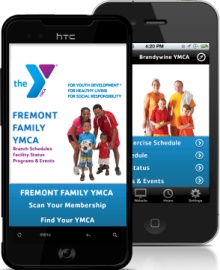 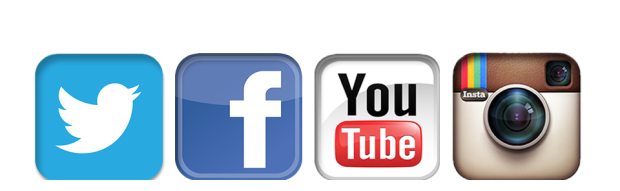 